Český jazyk 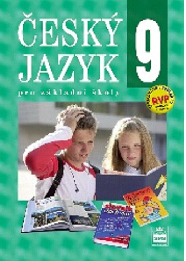 Literární výchova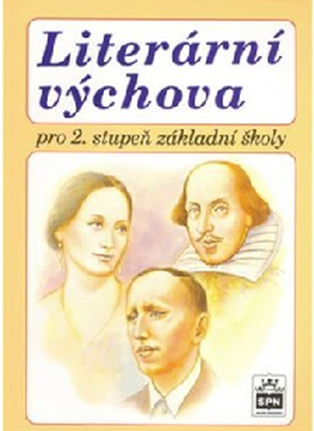 Matematika 1. díl 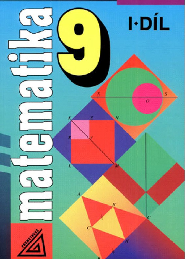 Matematika 2. díl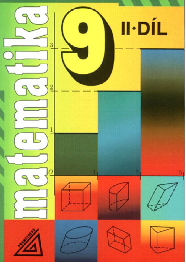 Tabulky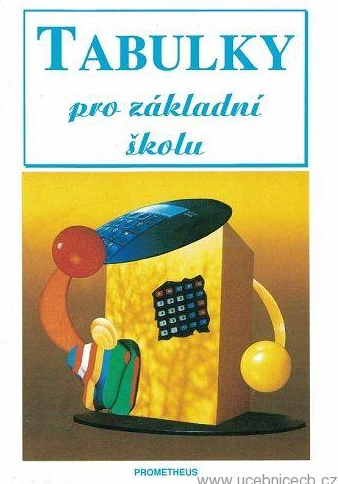 Fyzika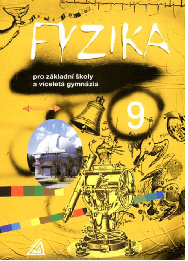 Chemie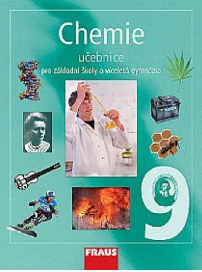 Přírodopis 4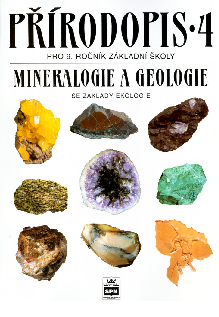 Zeměpis České republiky 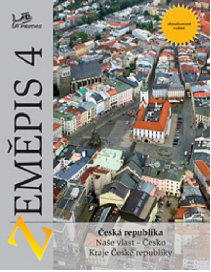 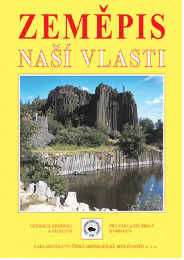 Project 5 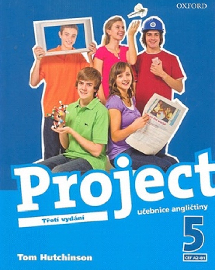 Dějepis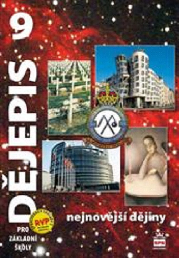 Občanská výchova pro 9. ročník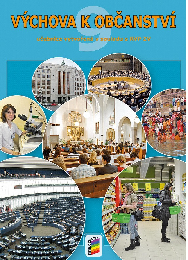 Hudební výchova pro 9. ročník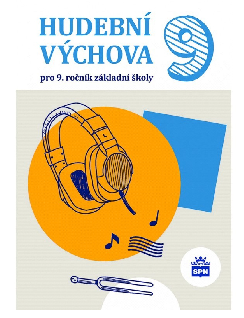 Ruský jazyk 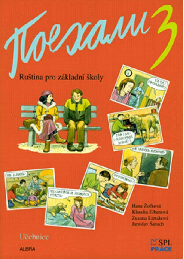 